	San Juan de Pasto, 29 de marzo del 2024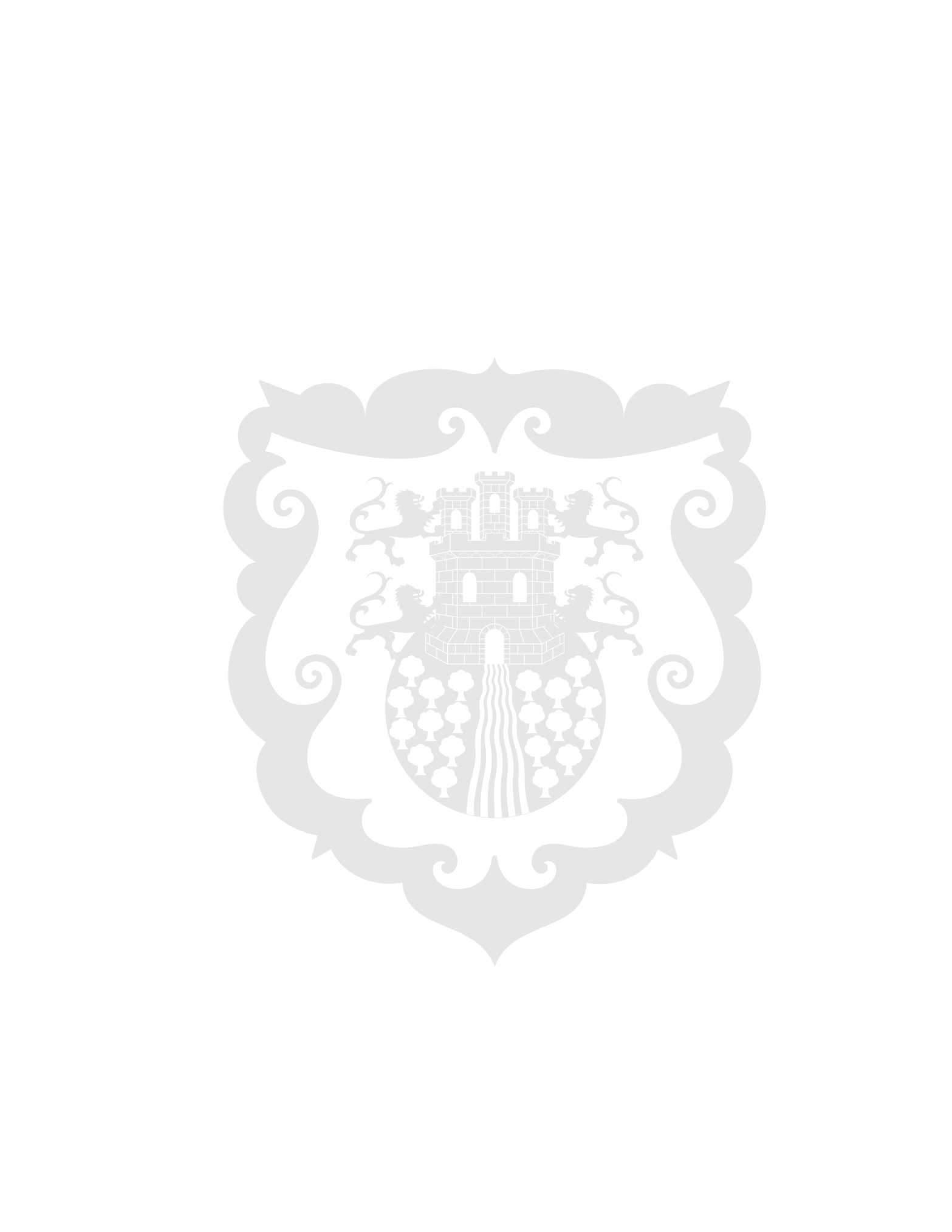 Tras emergencia presentada por las fuertes lluvias en el municipio, la Alcaldía de Pasto trazó un Plan de Contingencia para mitigar sus impactosEn respuesta a la emergencia ocasionada por las intensas lluvias en el municipio de Pasto, donde el corregimiento de Jamondino se vio afectado por una avalancha que impactó las veredas de Santa Helena y El Paraíso, así mismo, la quebrada Guachucal, que atraviesa el centro del Mercado Potrerillo, sufrió obstrucciones significativas. Ante el riesgo de una avalancha inminente, el alcalde municipal, Nicolás Toro Muñoz, en colaboración con Organismos de Socorro y Fuerza Pública, se desplazaron al sector del mercado Potrerillo para coordinar la evacuación de los presentes, priorizando la salvaguarda de sus vidas.Con el objetivo de gestionar eficazmente la situación, se estableció un Puesto de Mando Unificado (PMU), liderado por el mandatario municipal. En este espacio, se trazó un plan de contingencia para prevenir posibles afectaciones en sectores vulnerables del Municipio como los barrios La Minga, Belen, Doce de Octubre, 7 de agosto, el triunfo, Chambú, los corregimientos de Jamondino, Mocondino y la situación de los comerciantes del mercado El Potrerillo.Entre las medidas inmediatas adoptadas en el PMU se encuentra la reubicación de la Feria del Pescado a una vía paralela a la plaza de mercado, además, se determinó el cierre de la vía que conecta el antiguo Seguro Social con la plaza de mercado debido a daños en la zona asfáltica. Dentro de las acciones de mitigación, la empresa de Acueducto y Alcantarillado, Empopasto, está llevando a cabo intervenciones en los sectores afectados, donde el servicio de agua se ha visto interrumpido debido al daño que por la emergencia se presentó en la tubería. Se realizan Jornadas de excavaciones que posibiliten la instalación de manera provisional de una red de acueducto para remplazar la red colapsada en la zona, también abastecen a la comunidad con agua potable de manera provisional a través de vehículos tipo cisterna.La secretaria de Salud del Municipio, Maryluz Castillo, manifestó que se ha brindado acompañamiento permanente del sistema de emergencias médicas así mismo, se hizo la activación del plan hospitalario de emergencias y la declaratoria de alerta amarilla para el sistema Hospitalario frente a la emergencia.“Estamos pendientes con todos los organismos de Socorro de la persona que permanece desaparecida y de la persona que fue herida por esta emergencia pero que salió de manera ambulatoria en buenas condiciones. Estamos prestos con el equipo de emergencias médicas y el equipo de saneamiento ambiental, acompañando a plazas de mercado para verificar el estado de los productos que tuvimos que re ubicar de la plaza de mercado a zonas aledañas para poder garantizar su venta en condiciones saludables” manifestó.Por su parte el comandante de Bomberos de Pasto, informó “Vamos a continuar realizando acciones para minimizar el impacto de esta posible avalancha que se pueda presentar por la acumulación y taponamiento del box que está ubicado en la quebrada Guachucal, estamos trabajando articuladamente con la administración municipal, con presencia del alcalde, todas las organizaciones que hacen parte del Consejo Municipal de Gestión del Riesgo para lograr evacuar todo ese material que se encuentra represado en el lugar” T. Ricardo Méndez, Comandante del Cuerpo Benemérito de Bomberos de Pasto. Ricardo Ortiz, Director de la Oficina de Gestión del Riesgo manifestó que luego de realizar un balance de las acciones que se han realizado, estas han dado buen resultado pues han permitido que la quebrada no se siga representando y permita continuar con las acciones de limpieza. “Estamos trabajando con retroexcavadoras para quitar el material de arrastre y que puede dañar la tubería de los sectores de la Minga y Chambu, seguiremos intentando destapar de manera definitiva”.La Alcaldía de Pasto continúa operando las 24 horas del día con el fin de mitigar posibles impactos mayores derivados de esta emergencia, lamentablemente, se reporta la desaparición de una persona, cuya búsqueda está en curso y se está evaluando la posibilidad de suspender las actividades en el mercado Potrerillo, pero se está a la espera de las decisiones finales que se tomarán en las próximas horas. Desde la Administración Municipal, se insta a la comunidad en general a seguir las recomendaciones oficiales en relación a la emergencia y a estar atentos a los llamados de las autoridades competentes.